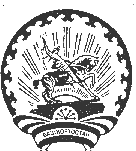  Ҡ А Р А Р                                                     Р Е Ш Е Н И Е«27 »  декабрь    2018 й.                   № 187                « 27  »  декабря    2018г.Об утверждении Дополнительное соглашение № ___ к Соглашению между органами местного самоуправления муниципального района Туймазинский район Республики Башкортостан и сельского поселения Верхнебишиндинский сельсовет муниципального района Туймазинский район Республики Башкортостан о передаче органам местного самоуправления муниципального района Туймазинский район Республики Башкортостан осуществления части полномочий органов местного самоуправления сельского поселения Верхнебишиндинский сельсовет муниципального района Туймазинский район Республики БашкортостанВ соответствии с частью 4 статьи 15 Федерального закона №131-ФЗ от 06.10.2003г «Об общих принципах организации местного самоуправления в Российской Федерации», руководствуясь Законом Республики Башкортостан от 18.03.2005г №162-з «О местном самоуправлении в Республике Башкортостан» Совет сельского поселения Верхнебишиндинский сельсовет муниципального района Туймазинский район Республики БашкортостанРЕШИЛ:1. Утвердить Дополнительное соглашение № ___ к Соглашению между органами местного самоуправления муниципального района Туймазинский район Республики Башкортостан и сельского поселения Верхнебишиндинский сельсовет муниципального района Туймазинский район Республики Башкортостан о передаче органам местного самоуправления муниципального района Туймазинский район Республики Башкортостан осуществления части полномочий органов местного самоуправления сельского поселения Верхнебишиндинский сельсовет муниципального района Туймазинский район Республики Башкортостан       2.Настоящее решение вступает в силу с момента подписания.       3.Настоящее решение разместить на официальном сайте Администрации сельского поселения  Верхнебишиндинский сельсовет муниципального района Туймазинский район. Глава сельского поселения Верхнебишиндинский сельсоветмуниципального района Туймазинский районРеспублики Башкортостан           	                                           Р.А. Миннуллин «27 » декабря 2018г.№ 187Приложениек решению Совета сельского поселения  Верхнебишиндинский сельсовет муниципального района Туймазинский районот «27» декабря 2018г. № 187С. Верхние Бишинды	                                                       «27» декабря 2018 годаДополнительное соглашение № ___ к Соглашению между органами местного самоуправления муниципального района Туймазинский район Республики Башкортостан и сельского поселения Верхнебишиндинский сельсовет муниципального района Туймазинский район Республики Башкортостан о передаче органам местного самоуправления муниципального района Туймазинский район Республики Башкортостан осуществления части полномочий органов местного самоуправления сельского поселения Верхнебишиндинский сельсовет муниципального района Туймазинский район Республики БашкортостанСовет сельского поселения Верхнебишиндинский сельсовет муниципального района Туймазинский район Республики Башкортостан, именуемый в дальнейшем «Сторона 1», в лице председателя Совета  сельского поселения Верхнебишиндинский сельсовет муниципального района Туймазинский район Республики Башкортостан, действующего на основании Устава, с одной стороны, и Совет муниципального района Туймазинский район Республики Башкортостан, именуемый в дальнейшем «Сторона 2», в лице председателя Совета муниципального района Туймазинский район Республики Башкортостан, действующего на основании Устава, с другой стороны, вместе именуемые «Стороны», заключили настоящее Дополнительное соглашение     №  ___ об изменении и дополнении отдельных положений Соглашения между органами местного самоуправления муниципального района Туймазинский район Республики Башкортостан и сельского поселения Верхнебишиндинский сельсовет муниципального района Туймазинский район Республики Башкортостан о передаче муниципальному району Туймазинский район Республики Башкортостан осуществления части полномочий сельского поселения Верхнебишиндинский сельсовет муниципального района Туймазинский район Республики Башкортостан от 28 ноября 2005 года (далее – «Соглашение») о нижеследующем:1.Статью 1 изложить в следующей редакции:Предметом настоящего Соглашения является передача осуществления части следующих полномочий Стороны 1 Стороне 2:1) обеспечение проживающих в поселении и нуждающихся в жилых помещениях малоимущих граждан жилыми помещениями, организация строительства и содержания муниципального жилищного фонда, создание условий для жилищного строительства;2) создание условий для обеспечения жителей поселения услугами связи, общественного питания, торговли и бытового обслуживания;3) выдача разрешений на строительство (за исключением случаев, предусмотренных Градостроительным кодексом Российской Федерации, иными федеральными законами), разрешений на ввод объектов в эксплуатацию при осуществлении строительства, реконструкции объектов капитального строительства, расположенных на территории поселения, резервирование земель и изъятие, в том числе путем выкупа, земельных участков в границах поселения для муниципальных нужд;4) создание условий для предоставления транспортных услуг населению и организация транспортного обслуживания населения в границах поселения;5) содействие в развитии сельскохозяйственного производства, создание условий для развития малого и среднего предпринимательства;6) создание, содержание и организация деятельности аварийно-спасательных служб и (или) аварийно-спасательных формирований на территории поселения; 7) создание условий для организации досуга и обеспечения жителей поселения услугами организаций культуры;8) осуществление контроля за исполнением бюджета сельского поселения в части осуществления внутреннего муниципального финансового контроля в сфере бюджетных правоотношений и контроля в сфере закупок товаров, работ, услуг;9) осуществление муниципального жилищного контроля;10) осуществление муниципального земельного контроля в границах поселения в части:-соблюдения требований земельного законодательства по использованию земель в соответствии с разрешенным использованием;- соблюдения установленного законом порядка, исключающего самовольное занятие земельных участков или использование их без оформленных в установленном порядке правоустанавливающих документов, а также документов, разрешающих вести хозяйственную деятельность;своевременного выполнения обязанностей по приведению земель в состояние, пригодное для использования по целевому назначению, или их рекультивации после завершения разработки месторождений полезных ископаемых (включая общераспространенные полезные ископаемые), строительных, лесозаготовительных, изыскательских и иных работ, ведущихся с нарушением почвенного слоя, в том числе работ, осуществляемых для внутрихозяйственных и собственных надобностей;- использования земельных участков по целевому назначению;обеспечения своевременного и качественного выполнения обязательных мероприятий по улучшению земель и охране почв от водной эрозии, заболачивания, подтопления, переуплотнения, захламления, загрязнения и по предотвращению других процессов, ухудшающих качественное состояние земель и вызывающих их деградацию;выполнения требований по предотвращению уничтожения, самовольного снятия и перемещения плодородного слоя почвы, а также порчи земель в результате нарушения правил обращения с пестицидами, агрохимикатами или иными опасными для здоровья людей и окружающей среды веществами и отходами производства и употребления;исполнения предписаний по вопросам соблюдения земельного законодательства и устранения нарушений в области земельных отношений.2.Срок действия Соглашения продлить до 31 декабря 2019 года включительно.3.Настоящее Дополнительное соглашение подлежит обязательному утверждению решениями Совета сельского поселения Верхнебишиндинский сельсовет муниципального района Туймазинский район Республики Башкортостан, Совета муниципального района Туймазинский район Республики Башкортостан.4.Настоящее Дополнительное соглашение является неотъемлемой частью Соглашения и вступает в силу со дня его утверждения в установленном порядке.5.Настоящее Дополнительное соглашение составлено в двух экземплярах, по одному для каждой из сторон, которые имеют равную юридическую силу.Совет муниципального районаТуймазинский районРеспублики БашкортостанПредседатель Совета муниципального районаТуймазинский районРеспублики Башкортостан_______________Минибаев И.Г.Совет сельского поселенияВерхнебишиндинский сельсоветмуниципального районаТуймазинский районРеспублики БашкортостанГлава сельского поселенияВерхнебишиндинский сельсоветмуниципального районаТуймазинский районРеспублики Башкортостан________________Миннуллин Р. А